Artifact 1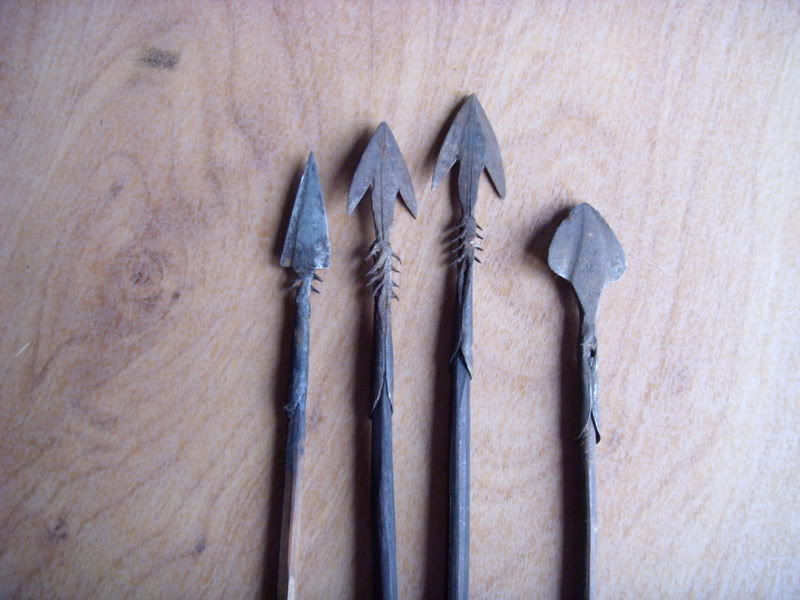 Artifact 2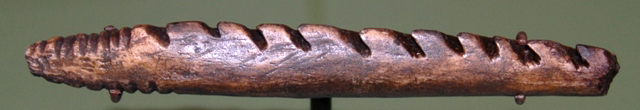 Artifact 3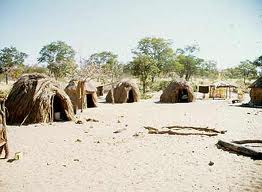 Artifact 4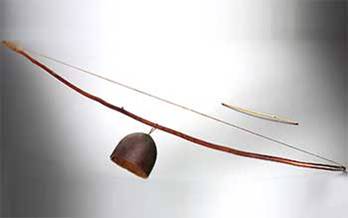 Artifact 5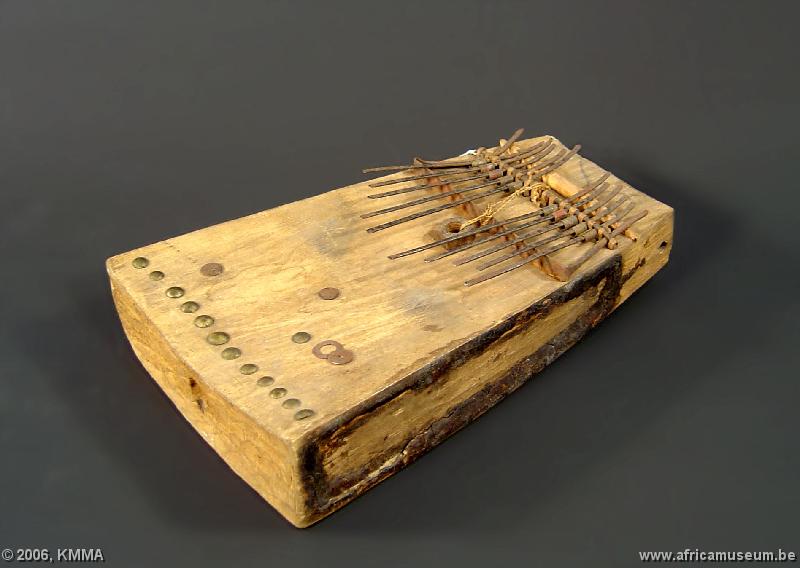 